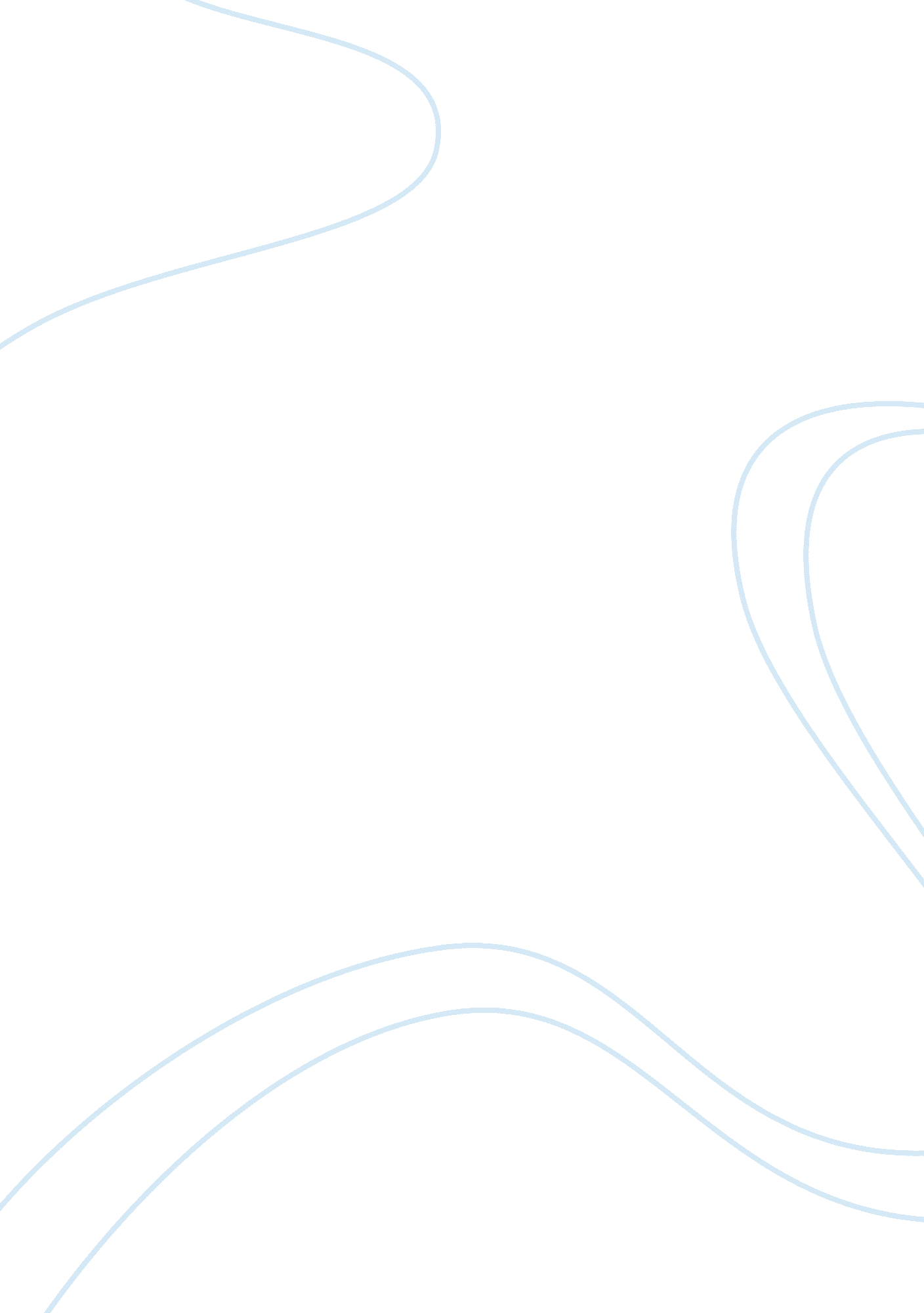 Learning activity week 2Business, Human Resources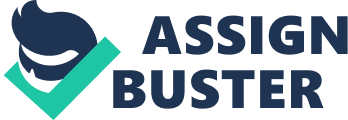 Activity Kerry should have acknowledged gender bias that impacts how men see her expression of their problems. Without this acknowledgement, she has not prepared a suitable action plan for her issues. She should have done away with sex stereotypes by not attacking Teresa as a person, but focusing on goals and how Teresa hinders the attainment of these goals. She should also present solutions which will show her conflict management skills and leadership abilities. 
Activity 2 
My experience is with a man who felt threatened that a woman was being promoted because she was a woman, not because she was better than him. Carl, not true name, was due for promotion as a manager, but rumors had it that Katy was to be chosen. Carl talked to Katy about the upcoming promotion and mentioned “ May the best man win.” Katy took offense and said that he being sexist if he thought that he should be promoted because he was the man. Carl responded in an antagonistic manner that the company was the one being sexist if it would hire Katy when she was new to the company and did not have the same productivity as he did. They shouted at one another, which the manager broke off. 